Welcome to KS5 BTEC 3D Design Desirable work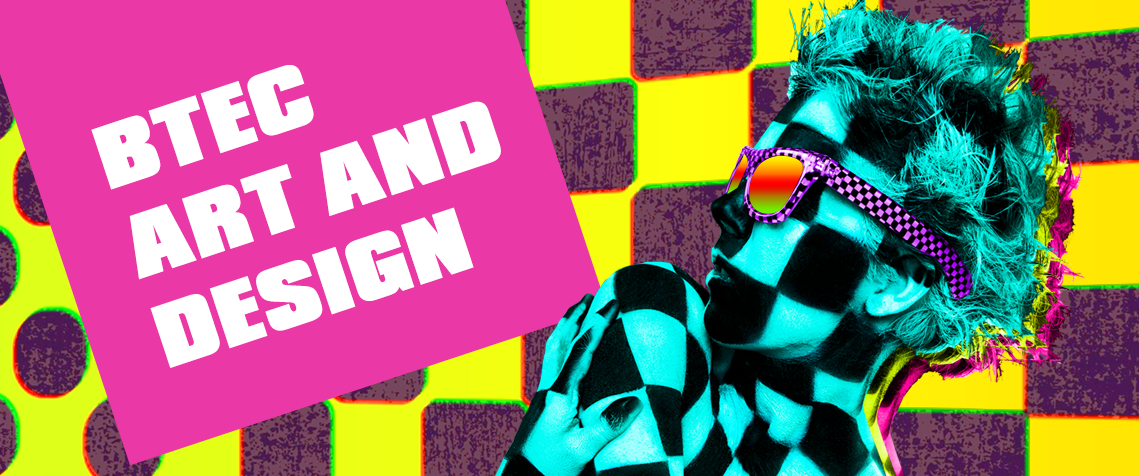 To further prepare yourself for the 3D design course it is recommended that you are also fully engage with the design world. Although this is optional preparation it will put you in a stronger position to succeed in the course. To assist you with this there are three areas in which you should look into; creative careers, creative activities, core skill development.Creative careersWhether you're designing ships as a naval architect or creating cutting edge art as a fine artist, the one thing that all jobs in this family have in common is creativity. So if you're an ideas person and you like creating things that are useful and visually appealing, take a look at some of these jobs.Have a look at these websites to find out more about creative careers:National Careers Websitehttps://nationalcareers.service.gov.uk/explore-careersBBC Bitesize careershttps://www.bbc.co.uk/bitesize/careersCreative activitiesIt helps if you….  Understand technical drawing.  Record ideas and observations through photography.  Visit galleries and exhibitions regularly. Book recommendations Design Museum: Contemporary Design Catherine McDermott Process: 50 Product Designs from Concept to Manufacture Paperback – 25 Jennifer Hudson The Eco-Design Handbook Alastair Faud –Luke Designs of the Times Lakshmi Bhaskaran Arts & Crafts Companion Pamela Todd Bauhaus Benedict Taschen Memphis Bigitte Fitoussi The Measure of Man and Women: Human Factors in Design Alvin R. Tilley & Henry Dreyfuss AssociatesIdeas for day trips Tate modern Tate Britain National Gallery National Portrait Gallery Saatchi Gallery Victoria and Albert Museum Royal Academy of Arts The Barbican Victoria Miro Whitechapel GalleryCore skill development1.Produce 10 designs for different objects that you are interested. Use a range of media – pencil, markers, digital, paint, pen etc.  Draw a range of angles of your objects and try different drawing techniques such as; 2-point perspective, isometric, orthographic drawings.  Work on loose pieces of paper or a drawing pad and collate your ideas together.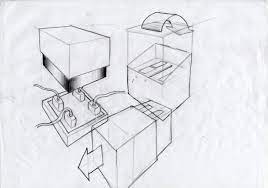 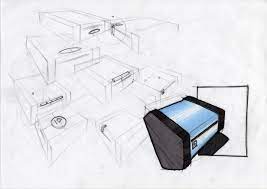 2. Watch these videos showing design creation using different techniques. Come back to class ready to show what new skills you have acquired.Product designhttps://www.youtube.com/watch?v=bjEw-mulcjAhttps://www.youtube.com/watch?v=FLrCO4K2WkwTransport designhttps://www.youtube.com/watch?v=raSdMU4nB2shttps://www.youtube.com/watch?v=X-HT_rw6chkFurniture designhttps://www.youtube.com/watch?v=LOU1zCbrCXQhttps://www.youtube.com/watch?v=fy3dZIQJs1UArt editorCabinet makerArts administratorBookbinder or print finisherDressmakerUpholstererDesign engineerFashion designerCeramics design-makerExhibition engineerFurniture designerCostume designerFootwear designerGraphic designerErgonomistGlassmakerInterior designerFine artistIllustratorMake-up artistFurniture restorerLandscape architectMuseum curatorHat designerModel makerPhotographic stylistJewellery designer-makerProp makerSet designerMedical illustratorVisual MerchandiserTextile designerPattern cutterWeb designerArt therapistProduct designer